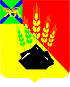 АДМИНИСТРАЦИЯ МИХАЙЛОВСКОГО МУНИЦИПАЛЬНОГО РАЙОНА ПОСТАНОВЛЕНИЕ 
_______________                                  с. Михайловка                                № _______________О внесение изменений в постановление администрации Михайловского муниципального районаот 19.05.2021 №-554-па «Об утверждении Положения о персонифицированном дополнительном образовании детей в Михайловском муниципальном районе»В целях приведения в соответствие нормативно-правовых актов администрации Михайловского муниципального района с Целевой моделью развития региональных систем дополнительного образования детей, утвержденной приказом Министерства просвещения Российской Федерации от 3 сентября 2019 года № 467 с изменениями на 2 февраля 2021 года, администрация Михайловского муниципального районаПОСТАНОВЛЯЕТ: 1. Внести изменения в постановление администрации Михайловского муниципального района от 19.05.2021 № 554-па «Об утверждении Положения о персонифицированном дополнительном образовании детей в Михайловском муниципальном районе»: пункт 4.11 раздела 4 Положения о персонифицированном дополнительном образовании детей в Михайловском муниципальном районе изложить в новой редакции: «4.11. Максимальное количество услуг, получение которых предусматривается по дополнительным образовательным программам, включенным    в   соответствующий   реестр   образовательных   программ,   в зависимости от статуса сертификата устанавливается в соответствии с Таблица 1.Таблица 1. Максимальное количество услуг, получение которых предусматривается по образовательным программам, включенным в соответствующий реестр образовательных программ2. Муниципальному казённому учреждению «Управление по организационно-техническому обеспечению деятельности администрации Михайловского муниципального района» (Гришаков А.А.) опубликовать настоящее постановление на официальном сайте администрации Михайловского муниципального района.3. Контроль над исполнением настоящего постановления возложить на и.о. заместителя главы администрации Михайловского муниципального района Чепала А.Ф. Глава Михайловского муниципального района – Глава администрации района                                                           В.В. АрхиповСтатус сертификатаМаксимальное количество услуг, получение которых предусматривается по образовательным программам, включенным в соответствующий реестр образовательных программМаксимальное количество услуг, получение которых предусматривается по образовательным программам, включенным в соответствующий реестр образовательных программМаксимальное количество услуг, получение которых предусматривается по образовательным программам, включенным в соответствующий реестр образовательных программМаксимальное совокупное количество услуг вне зависимости от реестра, получение которых допускаетсяСтатус сертификатаРеестр предпрофессиональных программРеестр значимых программРеестр иных образовательных программМаксимальное совокупное количество услуг вне зависимости от реестра, получение которых допускаетсяДети в возрасте от 5-ти до 18-ти летДети в возрасте от 5-ти до 18-ти летДети в возрасте от 5-ти до 18-ти летДети в возрасте от 5-ти до 18-ти летДети в возрасте от 5-ти до 18-ти летСертификат учета2224Сертификат персонифицированного финансирования2102